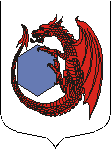 МУНИЦИПАЛЬНОЕ ОБРАЗОВАНИЕ«КУЗЬМОЛОВСКОЕ ГОРОДСКОЕ ПОСЕЛЕНИЕ»ВСЕВОЛОЖСКОГО МУНИЦИПАЛЬНОГО РАЙОНАЛЕНИНГРАДСКОЙ ОБЛАСТИАДМИНИСТРАЦИЯР А С П О Р Я Ж Е Н И Е24 мая 2019 года                                                                                                              №  65 -рг.п. КузьмоловскийО назначенииаттестационной комиссииВ соответствии с Положением о  порядке присвоения и сохранения классных чинов муниципальным служащим администрации МО «Кузьмоловское городское поселение» Всеволожского района Ленинградской области, утвержденным решением совета депутатов от 07.10.2009 № 474, Положением о проведении аттестации муниципальных служащих администрации МО «Кузьмоловское городское поселение» Всеволожского района Ленинградской области,  утвержденным решением совета депутатов от 17.12.2009 № 25 1.Назначить аттестационную комиссию для проведения аттестации муниципальных служащих, замещающих должности муниципальной службы,  в следующем составе: председатель комиссии: Сурмин Вячеслав Викторович – глава администрации;заместитель председателя: Гущина Нина Юрьевна – заместитель главы администрации;секретарь комиссии: Салмина Нина Павловна – специалист по кадрам;Члены комиссии: Лукьянов Владимир Борисович – начальник правового отдела; Осянова Виктория Леонидовна – главный бухгалтер.2. Распоряжение администрации от 04.10.2018 № 125-р считать утратившим силу.3. Должностных лиц указанных в настоящем распоряжении ознакомить под роспись (Н.П. Салмина). 4. Контроль исполнения распоряжения оставляю за собой.Глава администрации                                                                             В.В. СурминОсновными задачами аттестационной комиссии являются:– определение уровня профессиональной подготовки и служебного соответствия муниципального служащего занимаемой должности;– решение вопроса о присвоении муниципальному служащему квалификационного разряда.– выявление перспектив использования потенциальных способностей работника, стимулирование роста его профессионального уровня.– определение необходимости повышения квалификации, профессиональной подготовки или переподготовки работника.– обеспечение возможности долгосрочного планирования передвижения и подготовки кадров.– улучшение работы по подбору и расстановке кадров.– выявление общего кадрового потенциала и оптимальное кадровое обеспечение функциональных задач органов местного самоуправления.Аттестация базируется на комплексной оценке персонала, определяемой по результатам его деятельности и соответствия деловых и личностных качеств требованиям рабочего места.